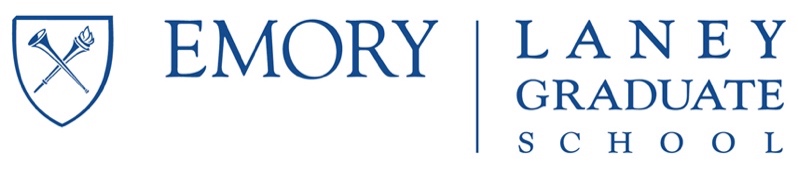 Date:        	Program:      	DGS:      Current Course InformationProgram abbreviation (e.g.: ARTHIST or EPI):       	Course number:      Credit hours:      	  This is a variable credit course.  Credit range:       Course title:      Grading basis (check one):  Graded   Satisfactory/Unsatisfactory    Student Option  This is a variable topic course.  It can be repeated for credit up to       timesPermissions:  Students need permission from the instructor to enroll in this courseCourse Elements to be Revised (check each element that will change) Course number. The new number is to be:       Course credit hours.  The new credit hours will be:        Course title: Short title (30 characters max, including spaces and punctuation):      	Long title:       The current number of contact hours per week for this course is      , and the new course will have       contact hours.  If the weekly contact hours are not the same as the credit hours, please explain in the attached memo.   Variable credit hoursThis course should have variable credit hours. The range is:        In the attached memo, explain how   different credit hours will be determined.This course should NOT have variable credit hours Course repeatability:This course should be repeatable for credit up to        timesThis course should NOT be repeatable for credit Variable Topic This course should be variable topic.  It can be repeated for credit up to        times This course should NOT be variable topic  Grading basis (select from drop-down list):  Permissions Students should need permission from the instructor to enroll in this course Students should NOT need permission from the instructor to enroll in this coursePlease list any prerequisites for this course, if applicable:      Will this course be taught online, completely or partially?   yes   no If “yes,” will this course be taught (check one):  Online only    Hybrid, with both online and in-class meetings   Mixed, offered as online or in-class sectionIn an attached memo, please provide a brief rationale for this course change and explanation of the specific changes noted above.Attach a sample syllabus for the course. The syllabus should clearly indicate: Intellectual scope: What topics, methods, techniques, or other subject matters will be covered? Include a list of relevant texts or other sources that students will be expected to study and become knowledgeable about. Goals: What learning outcomes does the course envision for students? Assignments: What assignments will students be expected to complete? Grading: What will be the basis for students' final grade?Executive Council Action:	Date:      	 Approve	 Deny